    Renforcez vos valeurs de
                 Responsabilité sociale d’Entreprise
                                    en soutenant
             le Comité Départemental Handisport
                                du Pas-de-Calais 

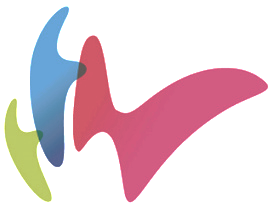 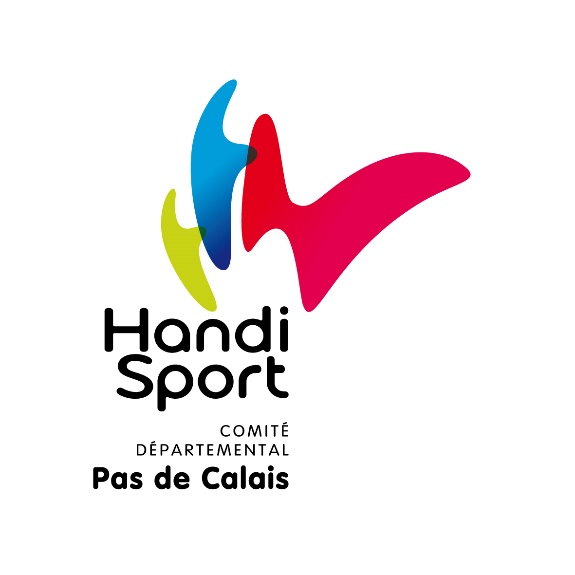 Qui sommes-nous ?Un comité Actif de proximité 
Le Comité Départemental Handisport du Pas-de-Calais est un organe décentralisé de la Fédération Française Handisport. C’est une équipe proche de ses adhérents, qui            accompagne ses 29 clubs et sections handisport et à l’écoute de ses 600 licenciés.Nos missionsOrganiser et promouvoir le Handisport dans le Département,Organiser des évènements Handisport,Former les dirigeants et bénévoles, Inciter les jeunes à la pratique HandisportSensibiliser le public à la pratique Handisport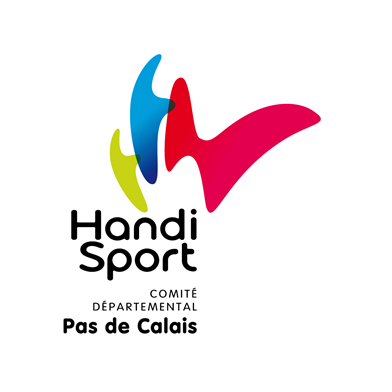 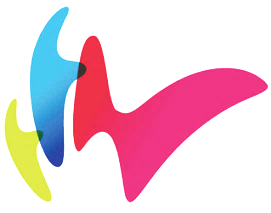 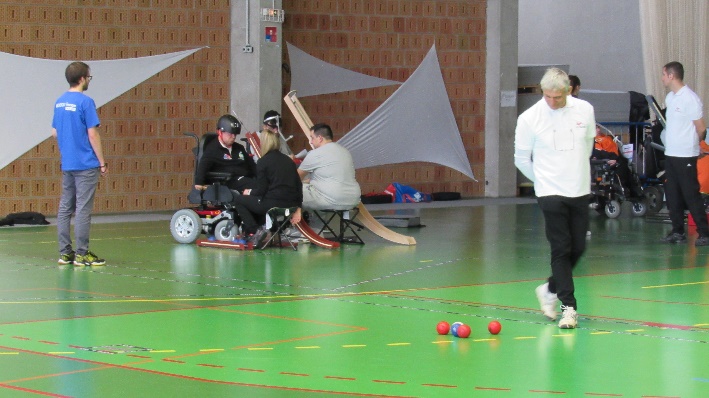 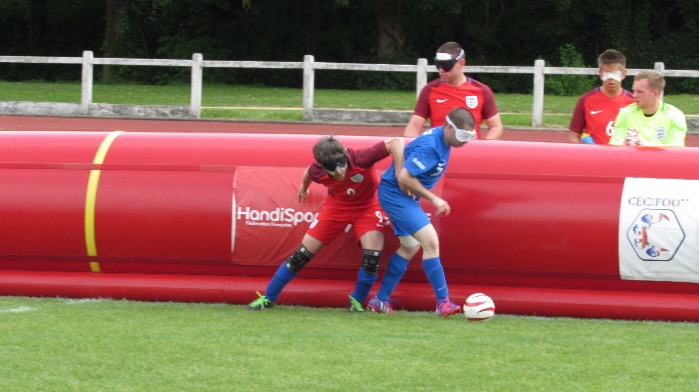 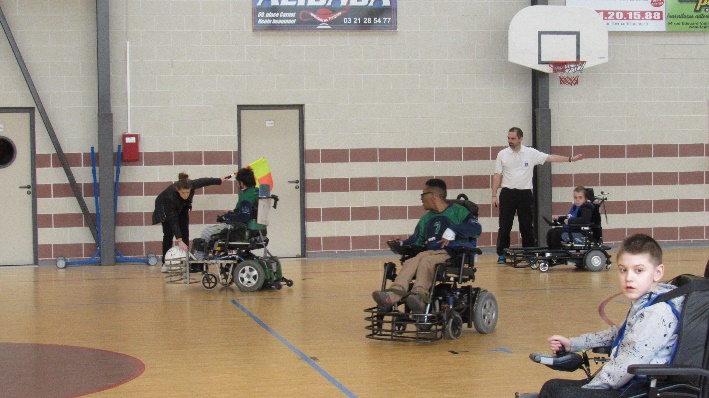 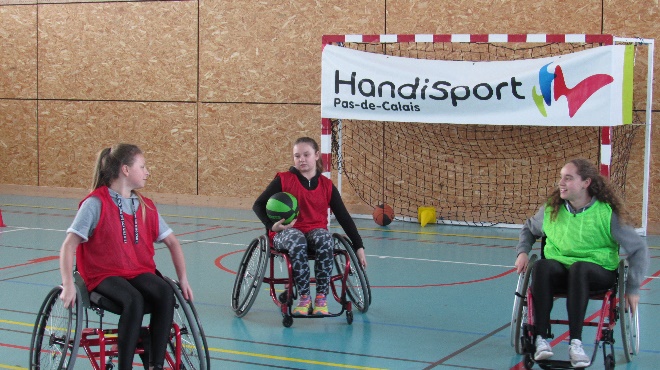 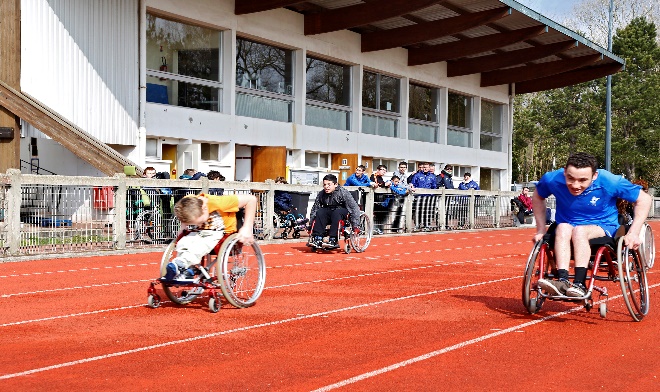        Accompagnez notre mouvement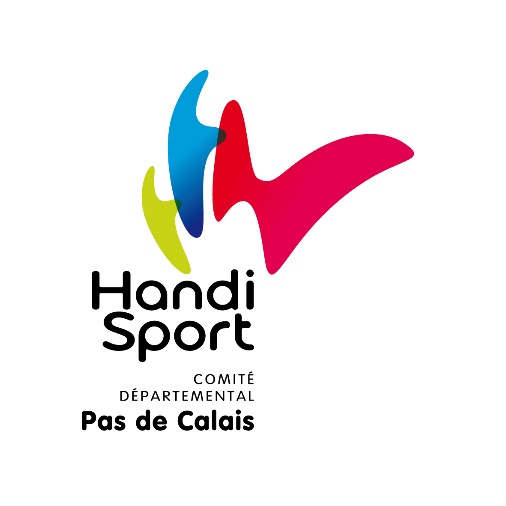 Avec le succès grandissant de notre action, nous avons besoin de moyens supplémentaires pour mener à bien les objectifs que nous nous sommes fixés. A ce titre, nous vous sollicitons afin de nous accorder votre soutien. Via une intervention au sein de votre entreprise pour une action de sensibilisation au Handisport pour vos salariés. Une initiation à des pratiques d’activités physiques et sportives accessibles aux personnes en situation de handicap permet de découvrir et mieux comprendre les difficultés des personnes handicapées et réfléchir à la manière de faciliter leur intégration dans le monde du travail.Via une action de mécénat : en nous soutenant financièrement, vous contribueriez au développement de nos activités et projets en faveur des personnes en situation de handicap et donc à leur développement non seulement physique mais aussi social.                       Nos ateliers de sensibilisationNos interventions au sein de votre entreprise
En abordant les problématiques du handicap en milieu professionnel par le biais de nos mises en situation réelles au travers d’ateliers sportifs ludiques et divertissant. Ceci permettant de rassembler l’ensemble de vos salariés autour d’un projet innovant et valorisant. Plusieurs possibilités s’offrent à vous (voir fiche en annexe) :
  Découvrir le Handisport via différents ateliers sportifs : Basket-fauteuil, rugby-fauteuil, boccia, cécifoot, torball, biathlon, handbike,…  Rencontre avec un athlète Handisport : moment d’échange et de partage avec un sportif qui pourra vous exprimer son parcours, ses motivations et son vécu.                        N’hésitez pas à nous contacter afin d’adapter nos interventions à vos besoins.                                                                     L’Action de Mécénat  Votre entreprise peut également nous soutenir financièrement dans le cadre d’une action de mécénat.En nous soutenant, vous renforcez les valeurs de responsabilité sociale d’entreprise. Dans ce cadre, nous pourrons mentionner le nom ainsi que le logo de votre entreprise sur nos supports de communication (facebook, site internet,…)De plus, pour une entreprise, 60% du montant des dons faits au CDH62 sont déductibles de l’impôt sur les sociétés , dans la limite de 5% du chiffre d’affaire, cf C.G.I article 238bis.Exemples : Pour un don de 1000€, la dépense réelle pour l’entreprise est de 400€Pour un don de 3000€, la dépense réelle est de 1200€
                            Le Comité Départemental
             Handisport du Pas-de-CalaisCDH 62
9 rue Jean Bart
62143 ANGRES

07.63.03.08.08
03.21.72.67.82                                cd62@handisport.org
                       www.handisport-pasdecalais.fr               En vous remerciant pour votre soutien !                    Nos partenaires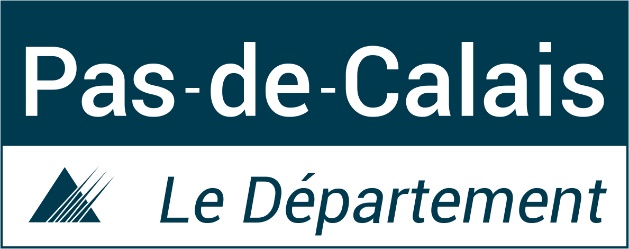 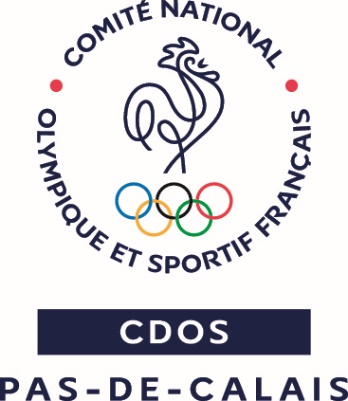 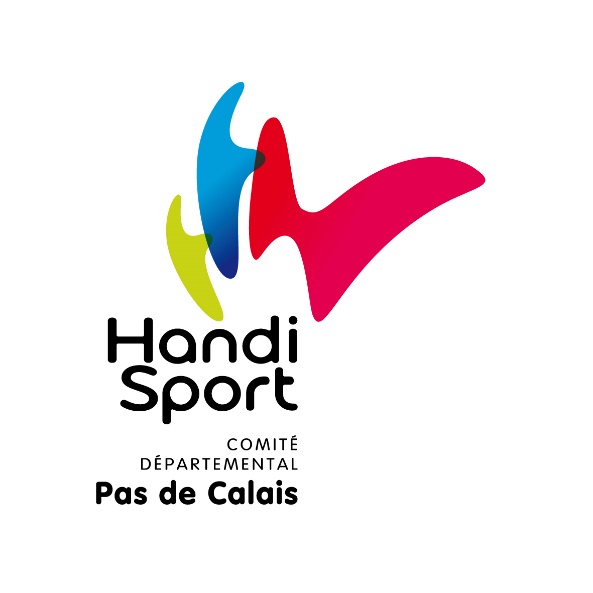 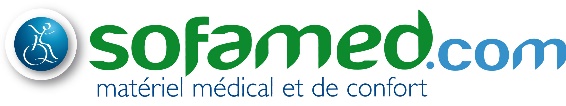 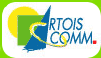 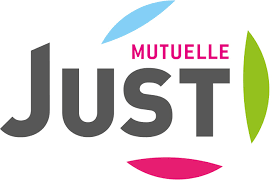 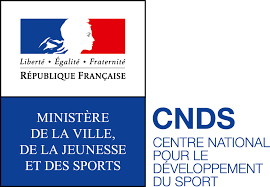 